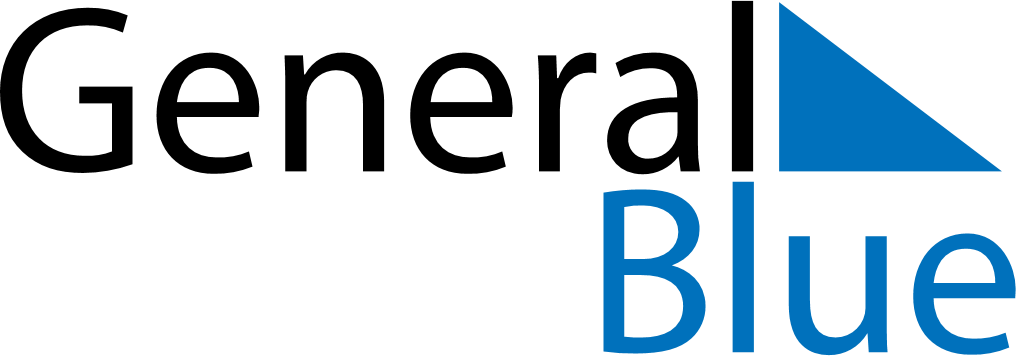 August 2021August 2021August 2021HungaryHungaryMondayTuesdayWednesdayThursdayFridaySaturdaySunday12345678910111213141516171819202122Saint Stephen’s Day232425262728293031